BAB IIGAMBARAN UMUM PDAM TIRTA MOEDAL KOTA SEMARANG2.1 	Sejarah PDAM Tirta Moedal Kota SemarangTahun 1911 sampai dengan 1924 pihak Belanda membangun 4 (Empat) sumber alam yaitu Mudal Besar dan Mudal Kecil, Lawang,dan Ancar yang diberi nama Gemeente Water Leiding Semarang. Tahun 1923 sampai dengan 1932 dibangun lagi 2 (dua)sumber alam yaitu Kalidoh Besar dan Kalidoh Kecil. Pada tanggal 8 Desember 1942 sampai dengan 17 Agustus 1945berganti nama menjadi Semarang Siya Kusyo yang artinya dalam Bahasa Indonesia adalah Perusahaan Daerah Air Minum Semarang. Pada tanggal 18 Agustus 1945 berganti nama menjadi PDAM Kota Semarang. Pada tahun 1952 dibangun 2 (dua) sumur artetis di jalan Purwogondo dan jalan Arjuno. Tahun 1959 sampai dengan 1965 dimulai pembangunan Instalasi Penjernihan Kaligarang dan bahan  baku diambil dari air sungai Kaligarang dengan debit 500 ldt.Tahun 1967 sampai dengan 1984 pembangunan sumur artetis dan KantorPusat PDAM. Pembangunan sumur artetis terletak di Ronggowarsito, Kinibalu, Brumbungan, Manyaran, Mijen, Rejosari, Seleses, Abimanyu, Senjoyo, Jangli, Raden Patah, Gondoriyo, Erowati, Citandui, Blimbing, Bugangan, dan Kenconowungu. Pada Tahun 1994, pembangunan IPA Kaligarang dengan kapasitas sebesar 250 ldt dan 150 l/dt,IPA Pucang Gading sebesar 50 l/dt dan mengoptimalkan IPA Miniplant Kaligarang dari 40 l/dt menjadi 80 l/dt.Tahun 1997 sampai dengan 1999 dengan bantuan dana dari IBRD, PDAM Kota Semarangmembangun reservoar Kedung Mundu, pemasangan Pipa Transmisi Kudu – Kedung Mundu dan Pipa Distribusi untuk memenuhi kebutuhan kebutuan aktivitas Pelabuhan, dan pemasangan Pipa tersier untuk pelayanan masyarakat wilayah Semarang Timur.Pada tahun 2002, dibangunInstalasi Pengolahan AirKududengankapasitas 1250 ldt, untuk memenuhi kebutuhan aliran diwilayah Timur dan sebagian Tengah.2.2	Visi Dan Misi PDAM Tirta Moedal Kota SemarangVisi dan Misi PDAM Tirta Moedal Kota Semarang akan dijelaskan sebagaiberikut:VisiMenjadi penyedia air minum pilihan masyarakat dan terbaik di Indonesia.2. 	Misi1.	Profesional dalam pengelolaan perusahaan.2.	Memberikan pelayanan prima secara efektif dan efisien dalam memenuhi standar kualitas , kuantitas dan kontinuitas.3.	Melaksanakan aktivitas pengelolaan air minum yang berwawasan lingkungan.4.	Mengembangkan kapasitas sumber daya manusia dengan menerapkan teknologi tepat guna.5.	Memberikan kontribusi pendapatan asli daerah yang berkesinambungan. 2.3  	Logo PDAM Tirta Moedal Kota Semarang	Logo merupakan bagian dari identitas perusahaan yang dirancang terutama sebagai simbol pembeda untuk dikenali di antaranyaperusahaan-perusahaan lainnya, sebagai bentuk komunikasi yang mencerminkan nilai-nilai ideal suatu perusahaan yang sengaja dibentuk, danmemainkan peran yang sangat penting dalam benak konsumen, khususnya peran dalam menciptakan persepsi yang kuat tentang merek perusahaan, serta mempunyai arti penting karena dapat mengingatkan khalayak akan perusahaan tersebut. Tujuan penelitian ini adalah untuk mengetahui makna logo PDAM Tirta Moedal Kota Semarang yang baru di liris. Dalam pelitian ini peniliti menggunakan metode penelitian kualitatif.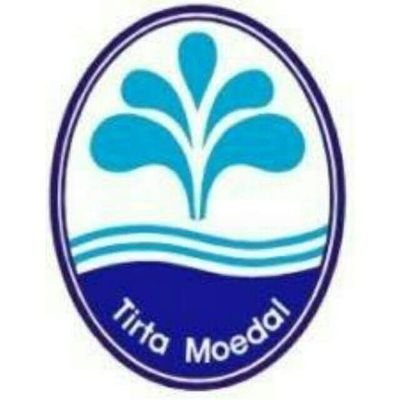 Gambar 1 Logo PDAM Tirta Moedal Kota SemarangMakna dari logo PDAM Tirta Moedal Kota Semarang adalah pada bagian air muncrat yang bermakna sumber pertama yang ditemukan, adapun jumlahnya 5 yang maknanya mewakili misi PDAM Tirta Moedal Kota Semarang. Dibawah air muncrat terdapat 2 aliran air yang bermakna dapat mengairi masyarakat secara terus menerus. Warna biru pada logo PDAM Tirta Moedal Kota Semarang bermakna birunya air.Struktur Organisasi PerusahaanStruktur Organisasi PDAM Tirta Moedal Kota Semarang Bagian Kepegawaian Tahun 2016:Gambar 2 Struktur Organisasi PDAM Tirta Moedal Kota Semarang Bagian Kepegawaian Tahun 20162.5	Tugas dan Wewenang Jabatan PDAM Tirta Moedal Kota Semarang Bagian Kepegawaian Tahun 2016Bagian ini akan menjelaskan deksripsi tugas dan wewenang jabatan pada PDAM Tirta Moedal Kota Semarang bagian kepegawaian tahun 2016:1. 	Kepala Bagian Kepegawaian	Tugas dan Kewenangan:1.	Membina dan mengawasi  pelaksanaan penyusunan program kerja dibidang kepegawaian.2.	Membina dan mengawasi pelaksanaan dan membina segala urusan yang berkaitan dengan kepegawaian.3.	Membina dan mengawasi pelaksanaan administrasi kepegawaian dan pembinaan pegawai.4.	Membina dan mengawasi pelaksanaan urusan pemberian kompensasi bagi pegawai.5.	Membina dan mengawasi pelaksanaan kesejahteraan pegawai.6.	Membina dan mengawasi pelaksanaan pembinaan pegawai dan pengembangan karier.7.	Membina dan mengawasi pelaksanaan tugas-tugas lain.8.	Membina dan mengawasi penyusunan laporan dan pertanggung jawaban atas pelaksanaan tugasnya.2.	Kepala Sub Bagian Administrasi KepegawaianTugas dan Kewenangan:1.	Mengontrol pelaksanaan penyusunan program kerja dibidang administrasi kepegawaian.2.	Mengontrol pelaksanaan pengelolaan data pegawai.3.	Mengontrol pelaksanaan tata naskah.4.	Mengontrol pembuatan usulan dan surat-surat keputusan kenaikan pangkat, kenaikan gaji berkala dan sebagainya.5.	Mengontrol pelaksanaan pengelolaan data mutase pegawai untuk pembuatan kompensasi.6.	Mengontrol persiapan laporan kepegawaian secara berkala.7.	Mengontrol pelaksanaan tugas-tugas lain yang diberikan oleh kepala bagian kepegawaian.8. Bertanggung jawab atas pelaksanaan tugasnya kepada kepala bagian kepegawaian.3.	Kepala Sub Bagian Kesejahteraan PegawaiTugas dan Kewenangan:1.	Mengontrol pelaksanaan penyusunan program kerja dibidang kesejahteraan pegawai.2.	Mengontrol pelaksanaan pengelolaan data mutasi pegawai untuk keperluan kesejahteraan pegawai.3.	Mengontrol pelaksanaan penghitungan pemberian gaji, tunjangan, lembur, dan pajak penghasilan.4.	Mengontrol pelaksanaan pengelolaan pemberian pelayanan kesehatan bagi pegawai.5.	Mengontrol pelaksanaan pengelolaan pemberian jaminan hari tua kepada pegawai.6.	Mengontrol pembuatan laporan mutasi pegawai.7.	Mengontrol pelaksanaan pembuatan daftar upah dan mutasi tenaga kerja.8.	Mengontrol pelaksanaan tugas-tugas lain yang diberikan oleh kepala bagian kepegawaian.9.	Bertanggung jawab atas pelaksanaan tugasnya kepada kepala bagian kepegawaian.4.	Kepala Sub Bagian Pengembangan KarierTugas dan Kewenangan:1.	Mengontrol pelaksanaan penyusunan program kerja dibidang pengembangan karier.2.	Mengontrol penyusunan perencanaan, pelaksanaan pendidikan dan pelatihan maupun kegiatan pengembangan sumber daya manusia.3.	Mengontrol pelaksanaan kegiatan dan penyiapan sarana dan prasarana kebutuhan pendidikan dan latihan.4.	Mengontrol pelaksanaan kerjasama dengan lembaga-lembaga eksternal dalam rangka pengembangan dan peningkatan sumber daya manusia.5.	Mengontrol pelaksanaan tugas-tugas lain yang diberikan oleh kepala bagian kepegawaian.6.	Bertanggung jawab atas pelaksanaan tugasnya kepada kepala bagian kepegawaian.5.	Sub Bagian Administrasi KepegawaianTugas dan Kewenangan:1.	Melaksanakan penyusunan program kerja dibidang administrasi kepegawaian.2.	Melaksanakan pengelolaan data pegawai.3.	Melaksanakan tata naskah.4.	Membuat usulan dan surat-surat keputusan kenaikan pangkat, kenaikan gaji berkala dan sebagainya.5.	Melaksanakan pengelolaan data mutase pegawai untuk pembuatan kompensasi.6.	Menyiapkan laporan kepegawaian secara berkala.7.	Melaksanakan tugas-tugas lain yang diberikan oleh kepala bagian kepegawaian.8.	Melaporkan dan bertanggung jawab atas pelaksanaan tugasnya kepada kepala sub bagian administrasi kepegawaian.6.	Sub Bagian Kesejahteraan PegawaiTugas dan Kewenangan:1.	Melaksanakan penyusunan program kerja dibidang kesejahteraan pegawai.2.	Melaksanakan pengelolaan data mutasi pegawai untuk keperluan kesejahteraan pegawai.3.	Melaksanakan penghitungan pemberian gaji, tunjangan, lembur, dan pajak penghasilan.4.	Melaksanakan pengelolaan pemberian pelayanan kesehatan bagi pegawai.5.	Melaksanakan pengelolaan pemberian jaminan hari tua kepada pegawai.6.	Membuat laporan mutasi pegawai.7.	Melaksanakan pembuatan daftar upah dan mutasi tenaga kerja.8.	Melaksanakan tugas-tugas lain yang diberikan oleh kepala bagian kepegawaian.9.	Melaporkan dan bertanggung jawab atas pelaksanaan tugasnya kepada kepala sub bagian kesejahteraan pegawai.7.	Sub Bagian Pengembangan KarierTugas dan Kewenangan:1.	Melaksanakan penyusunan program kerja dibidang pengembangan karier.2.	Menyusun perencanaan, pelaksanaan pendidikan dan pelatihan maupun kegiatan pengembangan sumber daya manusia.3.	Melaksanakan kegiatan dan penyiapan sarana dan prasarana kebutuhan pendidikan dan latihan.4.	Melaksanakan kerjasama dengan lembaga-lembaga eksternal dalam rangka pengembangan dan peningkatan sumber daya manusia.5.	Melaksanakan tugas-tugas lain yang diberikan oleh kepala bagian kepegawaian.6.	Melaporkan dan bertanggung jawab atas pelaksanaan tugasnya kepada kepala sub bagian pengembangan karier.8. 	Sub Bagian PoliklinikTugas dan Kewenangan:1.	Merencanakan program kerja tahunan unit poliklinik.2.	Membuat konsep pedoman dan petunjuk teknis pelaksanaan pemeriksaan kesehatan dan tindakan medis operatif dan non operatif.3.	Melaporkan dan bertanggung jawab pelaksanaan pada atasan.4.	Merencanakan penyehatan kesehatan lingkungan.